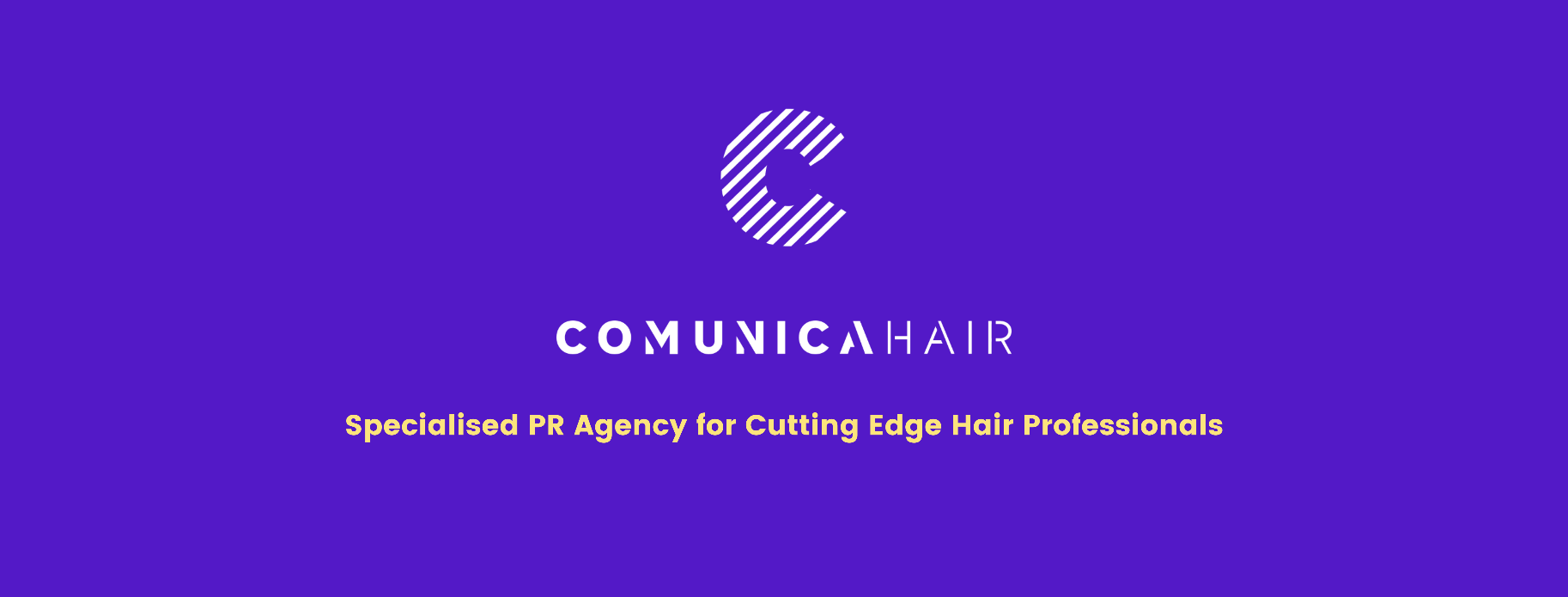 Para más información, por favor contacta con Marta de Paco móvil o         +34 670 780 664 y por email 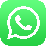 press@comunicahair.comImportante: Estas imágenes solo están disponibles para contenido editorial y redes sociales.Los créditos deben ser incluidos.Se espera la notificación de su publicación.PELSYNERA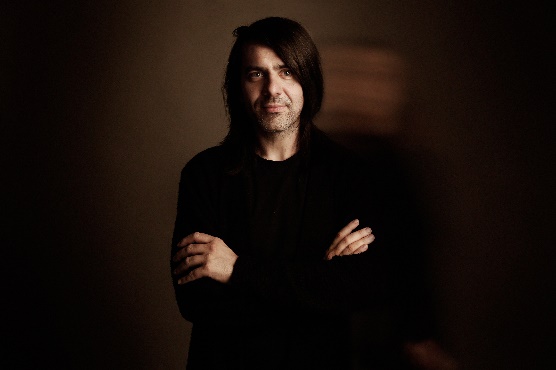 Mr. BOY Collection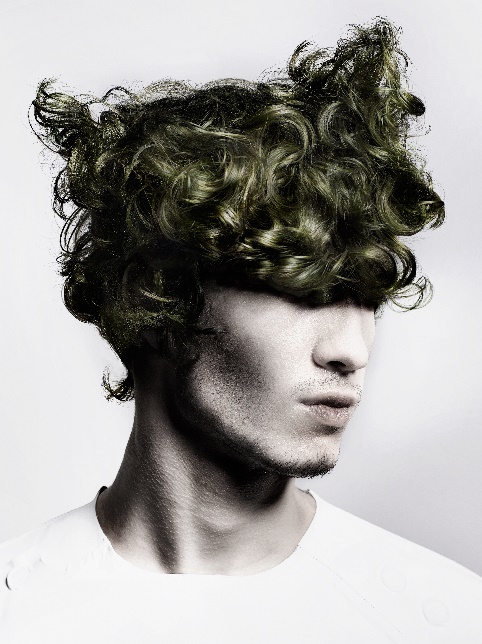 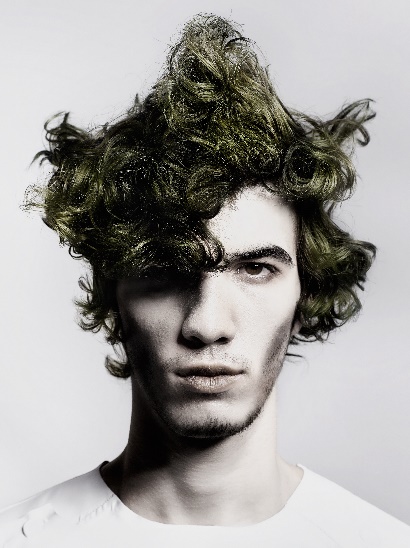 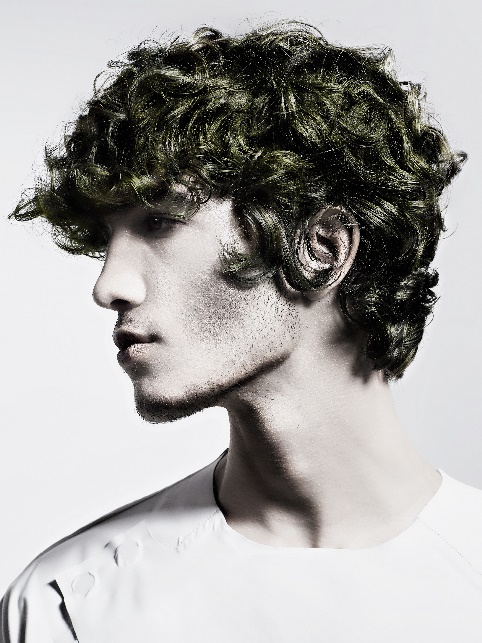 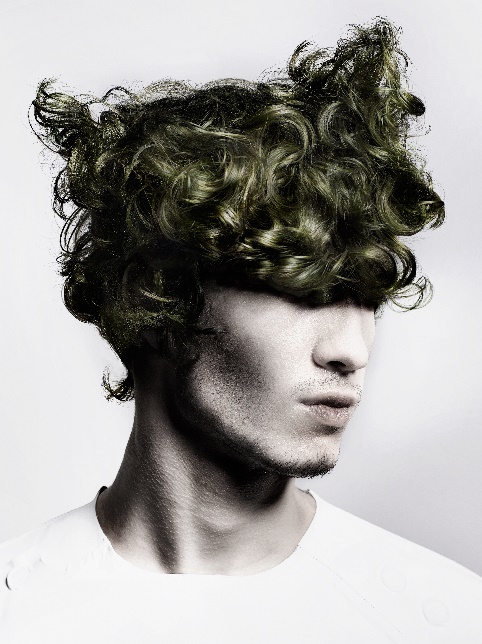 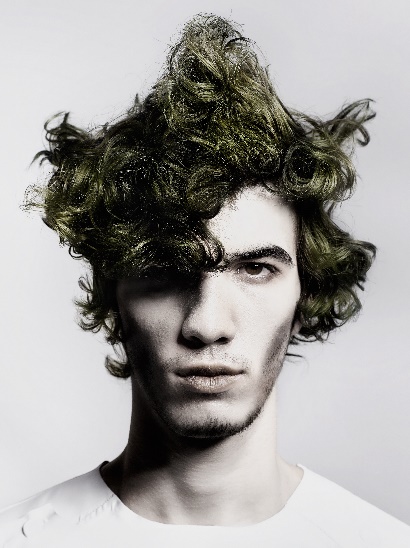 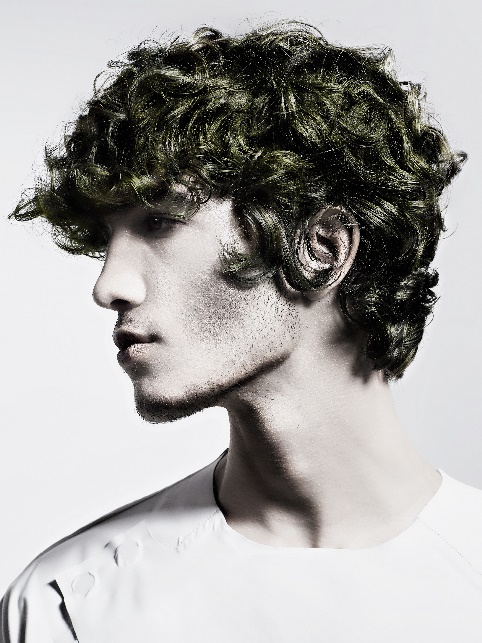 Peluquería: Pelsynera @pelsyneraFotógrafo: Oliver Viladoms studio @oliver_viladoms_studioMaquillaje: Pelsynera @pelsyneraEstilismo: Laura García Baena @baenalauragarciaPELSYNERAMr. BOY Collection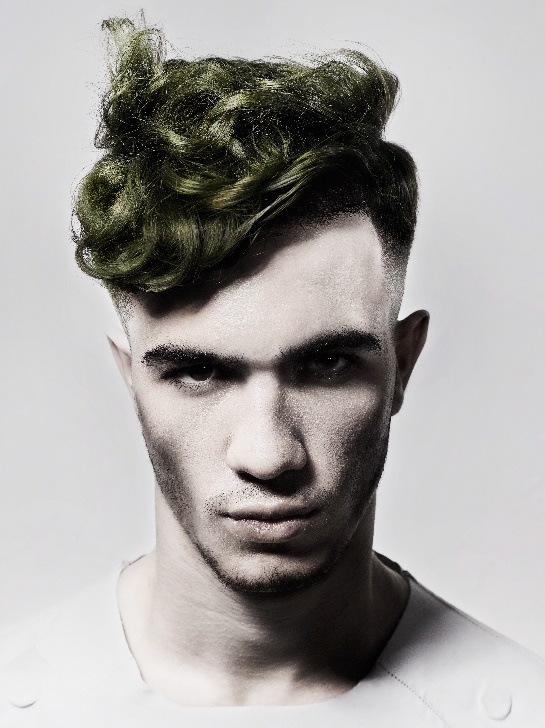 Esta colección refleja y busca la diversidad que esconde nuestra personalidad, la capacidad de uno mismo de mostrar diferentes yos. Porque siempre hay alguien diferente dentro de nosotros. Por eso, cada uno de los looks muestran el mismo rostro desde distintas perspectivas, como si de un reflejo poliédrico se tratara, en el que emergen liberadas nuestras personalidades, tan contradictorias como verdaderas hasta conformar completamente quiénes somos.En definitiva, los distintos perfiles de un mismo hombre. La textura rizada es trabajada como un mensaje polifónico en el que el cabello explora todas las posibilidades de comunicación con resultados sorprendentes y creativos, con un juego de volúmenes, en ocasiones voluble, pero siempre expresivo. Lo que somos no es estático, nuestro cabello, tampoco.